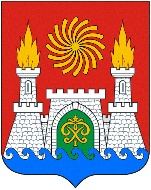 СОБРАНИЕ ДЕПУТАТОВ ВНУТРИГОРОДСКОГО РАЙОНА «КИРОВСКИЙ РАЙОН» ГОРОДА МАХАЧКАЛЫ «28» декобря2017г.                                                                                                      №24-3                                                                              РЕШЕНИЕ

Об утверждении Положения о муниципальных заимствованиях, обслуживании и управлении муниципальным долгом внутригородского района «Кировский район» г.Махачкала

          В соответствии с Бюджетным кодексом Российской Федерации, Федеральным законом от 06.10.2003 N 131-ФЗ "Об общих принципах организации местного самоуправления в Российской Федерации", Уставом внутригородского района «Кировский	 район» г.Махачкала, Положением о бюджетном процессе в внутригородском районе «Кировкий район» г.Махачкала Собрание депутатов внутригородского района «Кировский район» г.Махачкала решает:
1. Утвердить Положение о муниципальных заимствованиях, обслуживании и управлении муниципальным долгом муниципального образования внутригородского района «Кировский район» г.Махачкала  согласно приложению.
2. Решение вступает в силу со дня опубликования в газете "Махачкалинские известия".

Глава Кировского района    	                                                Сагидов С.К.    Председатель Собрания                                                          Абиева Э.Г.                         Приложение
к решению Собрания депутатов
внутригородского района «Кировский район» г.Махачкала"
от 28.12. 2017 г. N24-3  Положение о муниципальных заимствованиях, обслуживании и управлении муниципальным долгом муниципального образования внутригородского района «Кировский район» г.Махачкала.1. Общие положения
1.1 Настоящее Положение определяет понятие, виды и структуру муниципального долга. Устанавливает порядок осуществления муниципальных заимствований, обслуживания и управления муниципальным долгом  муниципального образования внутригородского района «Кировский район» г.Махачкала (далее – внутригородской район).
1.2. Муниципальные заимствования - муниципальные займы, осуществляемые путем выпуска ценных бумаг от имени внутригородского района, и кредиты, привлекаемые в бюджет муниципального образования внутригородского района «Кировский район г.Махачкала  (далее -  бюджет района) от других бюджетов бюджетной системы Российской Федерации и от кредитных организаций, по которым возникают муниципальные долговые обязательства.
1.3. Муниципальный долг - обязательства, возникающие из муниципальных заимствований, гарантий по обязательствам третьих лиц, другие обязательства в соответствии с видами долговых обязательств, установленных Бюджетным кодексом Российской Федерации, принятые на себя внутригородским районом.
1.4. Долговые обязательства внутригородского района полностью и без условий обеспечиваются всем находящимся в собственности внутригородского района имуществом, составляющим муниципальную казну, и исполняются за счет средств  бюджета района.
1.5. Муниципальное образование внутригородской район «Кировский район» г.Махачкала не несет ответственности по долговым обязательствам Российской Федерации, субъектов Российской Федерации и иных муниципальных образований, если указанные обязательства не были гарантированы этим муниципальным образованием.2. Структура муниципального долга, виды и срочность муниципальных долговых обязательств
2.1. Структура муниципального долга представляет собой группировку муниципальных долговых обязательств по видам.
2.2. Долговые обязательства внутригородского района могут существовать в виде обязательств по:
1) ценным бумагам внутригородского района (муниципальным ценным бумагам);
2) бюджетным кредитам, привлеченным в  бюджет района от других бюджетов бюджетной системы Российской Федерации;
3) кредитам, полученным внутригородским районом от кредитных организаций;
4) гарантиям внутригородского района (муниципальным гарантиям).
Долговые обязательства внутригородского района не могут существовать в иных видах, за исключением предусмотренных настоящим пунктом.
2.3. В объем муниципального долга включаются:
1) номинальная сумма долга по муниципальным ценным бумагам;
2) объем основного долга по бюджетным кредитам, привлеченным в бюджет района;
3) объем основного долга по кредитам, полученным внутригородским районом;
4) объем обязательств по муниципальным гарантиям;
5) объем иных (за исключением указанных) непогашенных долговых обязательств городского округа.
2.4. Долговые обязательства внутригородского района могут быть краткосрочными (менее одного года), среднесрочными (от одного года до пяти лет) и долгосрочными (от 5 до 10 лет включительно).3. Управление муниципальным долгом и осуществление муниципальных заимствований
3.1. Управление муниципальным долгом осуществляется администрацией муниципального образования внутригородского района «Кировский район» г.Махачкала в соответствии с Положением о бюджетном процессе в внутригородском районе «Кировский район»г. Махачкала  и настоящим Положением.
3.2. Право осуществления муниципальных заимствований от имени внутригородского района «Кировский район» г.Махачкала принадлежит администрации муниципального образования внутригородского района «Кировский район» г.Махачкала  как исполнительно-распорядительному органу.
3.3. Муниципальные заимствования осуществляются в соответствии с программой (муниципальных) внутренних заимствований на очередной финансовый год и плановый период, в целях финансирования дефицита бюджета района, для погашения долговых обязательств внутригородского района  и на иные цели.
3.4. Программа внутренних муниципальных заимствований на очередной финансовый год (очередной финансовый год и плановый период) представляет собой перечень всех внутренних заимствований муниципального образования внутригородского района «Кировский район» г.Махачкала с указанием объема привлечения и объема средств, направляемых на погашение основной суммы долга, по каждому виду заимствований.
Программа внутренних муниципальных заимствований на очередной финансовый год (очередной финансовый год и плановый период) является приложением к решению о  бюджете  района на очередной финансовый год (очередной финансовый год и плановый период).
Проведение реструктуризации муниципального долга не отражается в программе муниципальных заимствований.4. Виды, условия и порядок осуществления муниципальных заимствований
4.1. Осуществление муниципальных заимствований - это комплекс процедур по принятию решений о муниципальных заимствованиях, выбор определенного вида заемных средств из перечня возможных, оформление всех необходимых документов и последующее получение заемных средств в объемах, не превышающих показателей программы муниципальных заимствований и не нарушающих ограничений, установленных нормативными правовыми актами, регулирующими бюджетные правоотношения.
4.2. Принятие решений об осуществлении заимствований определяется следующей последовательностью:
определение потребности в заимствованиях (объема заемных средств) на стадии планирования  бюджета района  на очередной финансовый год и плановый период и в ходе его исполнения путем внесения изменений в утвержденный бюджет;
выбор конкретного вида заемных средств на основе оценки стоимости заимствований, срока погашения, величины риска;
привлечение заимствований.
4.3. Привлечение заемных средств для финансирования временных кассовых разрывов, когда в определенный период текущего финансового года возникает прогнозируемая недостаточность денежных средств на едином счете  бюджета района , необходимых для осуществления кассовых выплат из  бюджета района , осуществляется администрацией муниципального образования внутригородского района «Кировский район» г.Махачкала  по представлению Финансово-экономического  управления Администрации муниципального образования внутригородского района «Кировский район» г.Махачкала  (далее - Финансовое управление) путем:
получения кредитов в кредитных организациях;
получения кредитов от других бюджетов бюджетной системы Российской Федерации.
4.4. Привлечение всех видов заимствований производится на договорной основе на условиях платности, возвратности и их целевого использования.
4.5. Выбор кредитной организации для привлечения кредита осуществляется на основе результатов открытого конкурса, проводимого в соответствии с законодательством Российской Федерации, регулирующим отношения, связанные с размещением заказов на поставки товаров, выполнение работ, оказание услуг для обеспечения муниципальных нужд.
4.6. Привлечение кредитов от других бюджетов бюджетной системы Российской Федерации осуществляется в порядке и в соответствии с положениями о предоставлении, использовании и возврате бюджетных кредитов, утверждаемыми нормативными правовыми актами участников бюджетного процесса соответствующего уровня.
4.7. Погашение кредита, уплата процентов за пользование займом, обслуживание кредита осуществляются Финансово-экономическим  управлением в соответствии с условиями кредитных договоров, соглашений, не противоречащих, в свою очередь, программе заимствований муниципального образования и другим нормативным правовым актам, регулирующим бюджетные правоотношения.5. Муниципальные гарантии
5.1. Муниципальная гарантия - вид долгового обязательства, в силу которого муниципальное образование внутригородской район «Кировский район» г.Махачкала  (гарант) обязан при наступлении предусмотренного в гарантии события (гарантийного случая) уплатить лицу, в пользу которого предоставлена гарантия (бенефициару), по его письменному требованию определенную в обязательстве денежную сумму за счет средств бюджета района  в соответствии с условиями даваемого гарантом обязательства отвечать за исполнение третьим лицом (принципалом) его обязательств перед бенефициаром.
5.2. Предоставление муниципальных гарантий от имени муниципального образования внутригородского района «Кировский район» г.Махачкала осуществляется Администрацией  района в соответствии с программой муниципальных гарантий, являющейся приложением к решению о бюджете  района на очередной финансовый год (очередной финансовый год и плановый период), в порядке, установленном Положением о муниципальных гарантиях муниципального образования внутригородского района «Кировский район» г.Махачкала ".
5.3. В решении о  бюджете района  должны быть предусмотрены бюджетные ассигнования на возможное исполнение выданных муниципальных гарантий.6. Предельный объем муниципального долга
6.1. Предельный объем муниципального долга означает объем муниципального долга, который не может быть превышен при исполнении  бюджета района .
6.2. Предельный объем муниципального долга не должен превышать утвержденный общий годовой объем доходов  бюджета района  без учета утвержденного объема безвозмездных поступлений и (или) поступлений налоговых доходов по дополнительным нормативам отчислений.
6.3. Решением о  бюджет района  устанавливается верхний предел муниципального долга по состоянию на 1 января года, следующего за очередным финансовым годом (очередным финансовым годом и каждым годом планового периода), представляющий собой расчетный показатель, с указанием в том числе верхнего предела долга по муниципальным гарантиям.7. Обслуживание муниципального долга. Предельные объемы расходов на обслуживание муниципального долга
7.1. Под обслуживанием муниципального долга понимаются операции по выплате доходов по муниципальным долговым обязательствам в виде процентов по ним и (или) дисконта, осуществляемые за счет средств городского бюджета.
7.2. Предельный объем расходов на обслуживание муниципального долга в очередном финансовом году (очередном финансовом году и плановом периоде) устанавливается решением о  бюджете района на очередной финансовый год (очередной финансовый год и плановый период).
7.3. Предельный объем расходов на обслуживание муниципального долга в очередном финансовом году (очередном финансовом году и плановом периоде), утвержденный решением о  бюджете района , по данным отчета об исполнении  бюджета района  за отчетный финансовый год не должен превышать 15 процентов объема расходов, за исключением расходов, осуществляемых за счет субвенций, предоставляемых из бюджетов бюджетной системы Российской Федерации.
7.4. Расходы на обслуживание реструктурируемого долга не включаются в объем расходов на обслуживание долгового обязательства в текущем финансовом году, если указанная сумма включается в общий объем реструктурируемых обязательств.
7.5. Все расходы на обслуживание долговых обязательств, включая дисконт (или разницу между ценой размещения и ценой погашения (выкупа) по муниципальным ценным бумагам), учитываются в  бюджете района  как расходы на обслуживание муниципального долга.8. Реструктуризация муниципального долга. Прекращение и списание муниципальных долговых обязательств
8.1. Реструктуризация долга - основанное на соглашении прекращение долговых обязательств, составляющих муниципальный долг, с заменой указанных долговых обязательств иными долговыми обязательствами, предусматривающими другие условия обслуживания и погашения обязательств.
Реструктуризация долга может быть осуществлена с частичным (сокращением) суммы основного долга.
8.2. Муниципальное долговое обязательство считается полностью прекращенным и списывается с муниципального долга в случае, если оно не предъявлено к погашению (не совершены кредитором определенные условиями обязательства и муниципальными правовыми актами муниципального образования действия) в течение трех лет с даты, следующей за датой погашения, предусмотренной условиями муниципального долгового обязательства, или истек срок муниципальной гарантии и в иных случаях прекращения обязательств гаранта перед бенефициаром, предусмотренных Бюджетным кодексом Российской Федерации.
8.3. Списание с муниципального долга муниципальных долговых обязательств, за исключением обязательств по кредитным соглашениям, обязательств перед Российской Федерацией, субъектами Российской Федерации и другими муниципальными образованиями, осуществляется на основании соответствующего правового акта администрации муниципального образования внутригородского района «Кировский район» г.Махачкала , посредством уменьшения объема муниципального долга по видам списываемых муниципальных долговых обязательств на сумму их списания, без отражения сумм списания в источниках финансирования дефицита  бюджета района .9. Учет и регистрация муниципальных долговых обязательств. Отражение в бюджете средств от заимствований и средств погашения муниципального долга
9.1. Учет и регистрация муниципальных долговых обязательств муниципального образования внутригородского района «Кировский район» г.Махачкала осуществляется в муниципальной долговой книге муниципального образования внутригородского района «Кировский район» г.Махачкала.
9.2. Ведение муниципальной долговой книги осуществляется Финансово-экономическим  управлением.
Порядок ведения муниципальной долговой книги, состав включаемой информации и сроки ее внесения устанавливаются приказом Финансово-экономического  управления.
9.3. Финансово-экономическое  управление ведет учет выданных гарантий, исполнения обязательств принципала, обеспеченных гарантиями, а также учет осуществления гарантом платежей по выданным гарантиям.
9.4. Отражение в  бюджете  района средств от заимствований и погашения основной суммы долга, возникшего из муниципальных заимствований, учитываются в источниках финансирования дефицита  бюджета  района соответственно путем увеличения и (или) уменьшения объема источников финансирования дефицита  бюджета района .
9.5. Бюджетный учет, контроль за полнотой и своевременностью поступлений в  бюджет района и выплат из  бюджета района  источников финансирования дефицита бюджета района осуществляются главным администратором (администратором) источников финансирования дефицита бюджета муниципального образования внутригородского района «Кировский район» г.Махачкала в порядке и в соответствии с нормативными правовыми актами, регулирующими бюджетные правоотношения.367012, Республика Дагестан, г. Махачкала, ул Керимова 23       (8722) 69-31-12, e-mail: krsobr@mail.ru